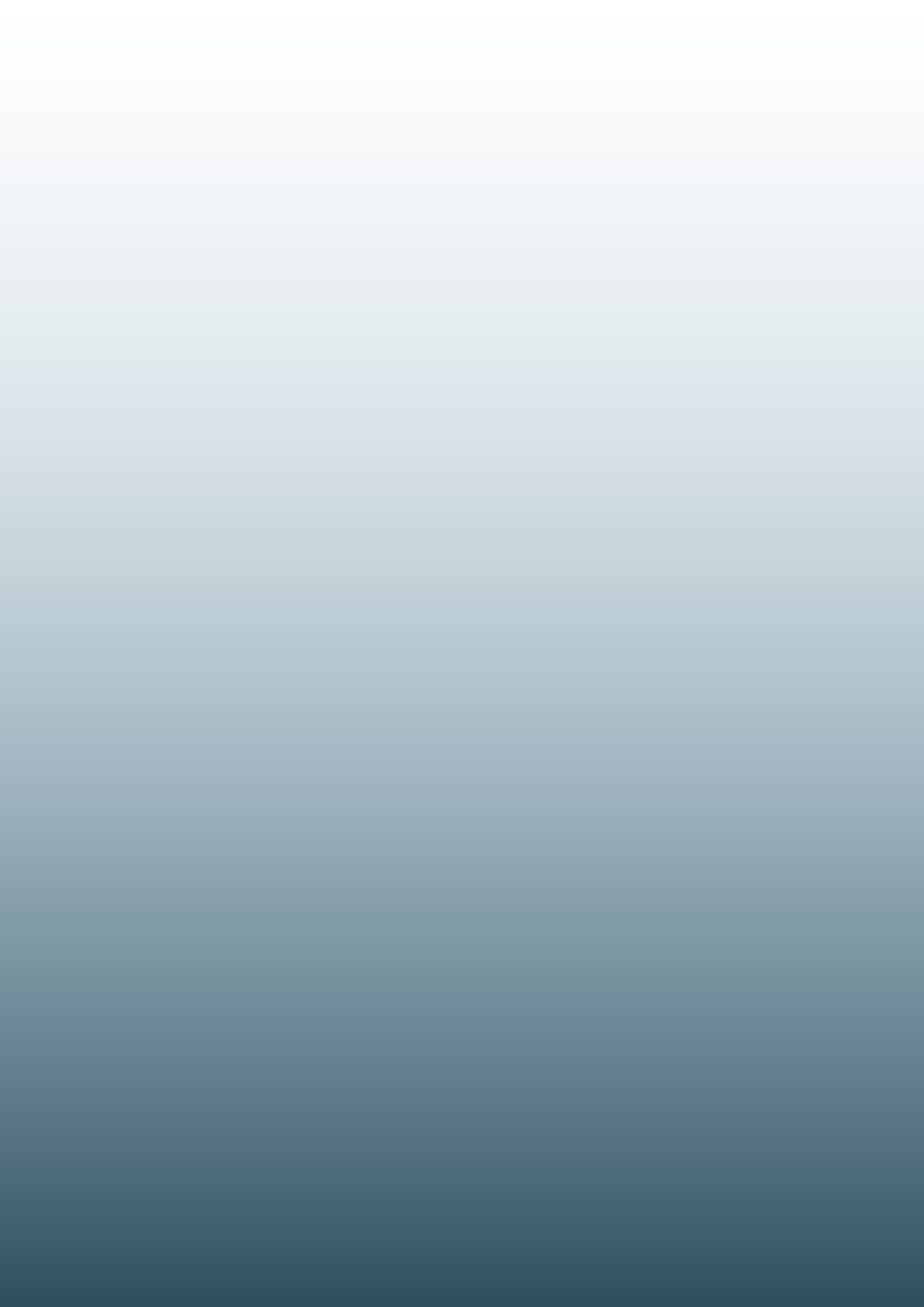 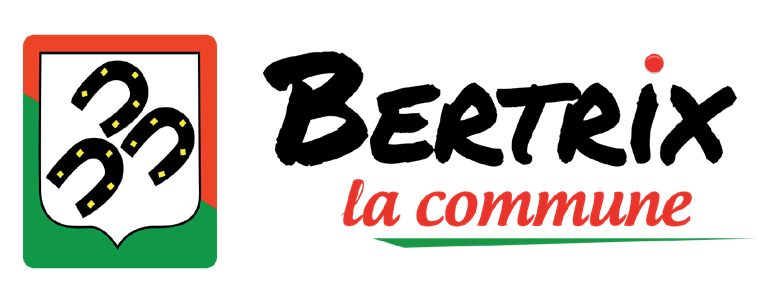 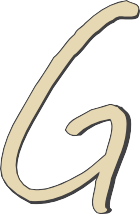 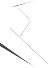 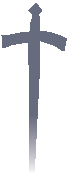 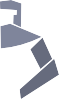 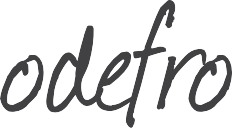 GODEFROID 2020Dossier de candidatureDépôt jusqu’au 18 mai 2020 midiLe 29e Gala des Godefroidse déroulera le 14 novembre à Bertrix« Rêve de grandes choses,cela te permettra d’en faire au moins de toutes petites. »Organisé par	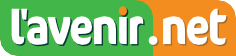 Partenaires	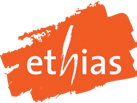 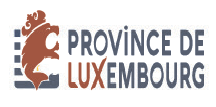 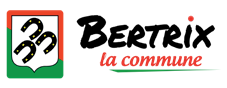 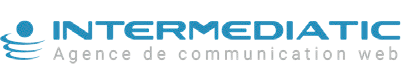 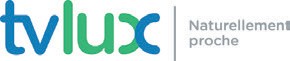 Les Godefroid, c’est quoi ?Les Godefroid mettent en valeur des personnes, des entreprises, des associations qui témoignent, par leur succès et leur esprit d’initiative, du dynamisme du territoire du Luxembourg belge.En 2020, les Godefroid organisent leur 29e gala. Sept Godefroid sont décernés chaque année.7 Godefroid, 6 catégoriesDepuis 1991, les Godefroid ont donné un coup de chapeau ou un coup de pouce à plus de 140 lauréats, issus de diffé- rents domaines :SportifCulturelÉconomiqueSocialJeuneDéveloppement durableEt le Godefroid du Public,choisi parmi les 18 nominés, via internetLes Godefroid veulent continuer à honorer la riche diversité des initiatives prisespar des Luxembourgeois.C’est pour qui ?A priori, chaque Luxembourgeois qui développe ses talents est susceptible de bénéficier d’un coup de chapeau des Godefroid. Vous peut-être ? Ou un de vos proches ?C’est où ?Les Godefroid concernent toute la province de Luxembourg. Chaque année, la soirée de clôture pendant laquelle sont proclamés les lauréats se déroule en partenariat avec une ville différente. En 2020, ce sera Bertrix.Pourquoi les Godefroid ?Parce que notre région compte de belles personnalités, des talents hors du commun, des initiatives porteuses d’avenir, une foule d’initiatives philanthropiques. Faire connaître ces ressources et ces énergies peut éveiller de nouvelles voca- tions qui, ensemble, font le dynamisme et la réputation de notre région.Qui s’en occupe ?IDELUX, le quotidien L’Avenir et la RTBF organisent les Go- defroid depuis 1991.Les présidents des six jurys spécialisés ont été associés à l’asbl Godefroid constituée par les organisateurs.Cette association est présidée par Monsieur Olivier SCHMITZ, Gouverneur de la Province de Luxembourg.Les objectifs des Godefroid ?Découvrir des talents cachés en devenir et/ou des compé- tences spécifiques à partager, pour leur donner un coup de pouce afin d’atteindre l’excellence, d’être reconnus par leurs pairs et rayonner au-delà de la province de Luxembourg.Accroître la notoriété - et dans certains cas soutenir financiè- rement (appel indirect aux dons) - des nominés.Mettre en lumière des talents luxembourgeois qui ont réussi au-delà des frontières provinciales, voire à l’international.Les Luxembourgeois sont dynamiques, innovants, rayon- nants, mais ont une certaine retenue par rapport à leur succès. Tout en restant modestes, mettons en évidence les succès pour montrer le chemin de la réussite à d’autres et enrichir la réputation de la province de Luxembourg.Les valeurs des GodefroidAncrage luxembourgeois Lien fort avec le Luxembourg ExcellenceOuverture sur le monde Innovation Générosité/solidarité2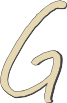 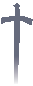 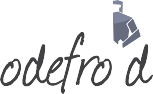 Appel à candidaturesParce que la province de Luxembourg est un territoire vaste,parce qu’y vivent de nombreux virtuoses confirmés et des talents en devenir, parce qu’il est impossible de tous les connaître,un appel à candidatures est lancé jusqu’au lundi 18 mai à 12h00pour recueillir les candidatures de celles et ceux qui voudront se manifester dans une des six catégories mises à l’honneur par les Godefroid :le développement durable, le secteur social, le sport, la culture, l’économie ou la jeunesse.Pour transmettre votre dossier de candidatureConstituez votre dossier de candidature en respectant son canevas.Si nécessaire, préparez vos annexes (statuts, comptes annuels…).Transmettez le tout pour le lundi 18 mai à 12h00 :Par courrierAsbl GodefroidDrève de l’Arc-en-Ciel, 98 6700 ArlonPar mailhello@lesgodefroid.bePour toute question :0032 496 12 38 66 - 0032 63 23 18 04vinciane.hugo@idelux.beSuivi de votre candidatureLes six jurys se réuniront dès la fin du mois de mai 2020 pour sélectionner les trois nominés de leur catégorie. Début juillet, vous recevrez la position du jury à propos de votre candidature par courriel.Déjà merci pour le temps que vous allez consacrer à préparer votre candidature via ce dossier.Important !Parce qu’il faut laisser sa chance à chacun, les nominés (qui ont été retenus par le jury et ont donc bénéficié de la promotion) des années 2019, 2018, 2017 et 2016 ne seront pas retenus cette année si leur candidature porte sur le même projet.3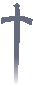 Identification de votre initiativeComplétez ce tableau (1 page maximum)4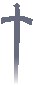 Pourquoi posez-vousvotre candidature aux Godefroid ?Complétez ce tableau (2 pages maximum). Annexes :Une copie des statuts est également demandée, s’il échet ; de même que les comptes annuels des années 2018-2019 et les prévisionnels 2020, si vous en disposez.2 pages d’annexe (format A4) sont acceptées à ce dossier.5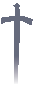 Godefroid du Développement durableSi vous posez votre candidature au Godefroid du Développement durable,complétez aussi ce tableau : (3 pages A4 maximum)Le Godefroid du Développement durable est organisé avec le concours de la Cellule Développement durable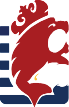 de la Province, en collaboration avec la Fondation pour les Générations Futures.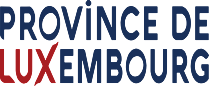 Pour vous aider à compléter votre dossier, vous pouvez contacter Marie-Pascale Delogne : mp.delogne@province.luxembourg.be - 061 62 15 51ou 0473 41 19 046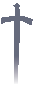 Catégoriedes GodefroidSport CultureÉconomieSocialJeuneDéveloppement durableDénomination de l’organismeForme juridique et n° d’entreprise (le cas échéant)AdresseTéléphoneAdresse mailSite web/ réseaux sociauxNom de la personne de contactFonctionde la personne de contactCoordonnéesde la personne de contact1Sur quel projet/perfor- mance/réalisation/défi votre candidature porte-t-elle ?Citez-le/la :Décrivez-le/la brièvement :2Quel est l’objectif général de votre projet ?3À quels besoins répondez-vousen mettant ce projet en œuvre ?4Quelles étaientvos principales motiva- tions en le créant ?5Qu’est-ce qui le rend original ?6Quels sont les résultats concrets dont vous êtes le plus fier ?7Quelles ambitions nour- rissez-vous pour votre projet ?8Montrez en quoi votre projet rejoint les valeurs des Godefroid9Qu’apporte votre projet à la réputation de la pro- vince de Luxembourg ?EnvironnementAbordez ici tout ce qui touche à votre impact sur l’environnement pris au sens large -à l’intérieur de l’organisation, dans son voisinage immédiat et à une échelle plus globale.Social /sociétalAbordez ici tout ce qui touche à votre impact sur le bien-être des gens -à l’intérieur de l’organisation, dans son voisinage immédiat et à une échelle plus globale.ÉconomiqueAbordez ici tout ce qui touche à votre impact économique pris au sens large.Par impact économique, entendez tout ce qui permet d’augmenter/ maintenir durablement les ressources économiques des personnes/ organisations liées à votre initiative.Aspects monétaires : chiffre d’affaires « classique », économies réalisées sur les dépensesAspects non monétaires : dons en nature et en temps, trocs, etc.GouvernanceAbordez ici tout ce qui touche à la manière de procéder pour la prise de décisions et la participation de chacun - à l’intérieur de l’organisation, dans son voisinage immédiat et à une échelle plus globale.